Meeting OpenMinutes of the previous meetingExecutive Directors reviewCommunications planningLeague UpdateRef UpdateProvincial Team UpdateTreasurer ReviewAGM PreprationsMeeting ClosedMeeting Title:ATHF Board MeetingMeeting Time and Date:February 7, 2022 @ 6:00 PMMeeting Venue:Remote – Google MeetAttendees:Tyrell Johnston – PresidentSheldon Fuernkranz – Director of CommunicationsCorey Hartwick – Director of VolunteersMarylin Sterling - TreasurerNoah Parmiter – Director of OfficiatingCarl Barton – Executive DirectorAlex Ward – Past PresidentCarrie Kuypers – Technical DirectorCassidy Hartwick – Athlete RepDerek McIntosh – Vice PresidentDakota Heise – League CommissionerKathryn Howden – CTHF Director of Marketing and CommunicationsApologies:Alex Ward – Past PresidentMinutes Kept By:Sheldon FuernkranzOpened By:Tyrell JohnstonTime Opened:6:01 PMMoved By:Corey HartwickSeconded By:Noah ParmiterAmendments:(If Applicable)Result:Carried   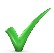 Lost Discussion:Discussion:Discussion:Junior High Provincials April 21-23Teams starting to register waiting on school divisionAdding all grant information to google driveWorked on registration issues that came up with team linktNeed to look at Federal grant to hire students before next January dealine. Since there is no longer a step program in AlbertaIssues with missing TD debit machineGetting calls from high schools looking for handball helpCurrently no Tier 2 school has stepped up to host High School Tier playdownsReleased partnership with Indigenous Sports CouncilAttended SPARC meeting learned about other sports councils to work with i.e. Grande PrairieConflict with High School Provincial and Provincial Team travel to US NationalsNeed to find alternatives for Provincial teams seasonSetup Team meetings to discuss alternatives with Senior TeamsJunior High Provincials April 21-23Teams starting to register waiting on school divisionAdding all grant information to google driveWorked on registration issues that came up with team linktNeed to look at Federal grant to hire students before next January dealine. Since there is no longer a step program in AlbertaIssues with missing TD debit machineGetting calls from high schools looking for handball helpCurrently no Tier 2 school has stepped up to host High School Tier playdownsReleased partnership with Indigenous Sports CouncilAttended SPARC meeting learned about other sports councils to work with i.e. Grande PrairieConflict with High School Provincial and Provincial Team travel to US NationalsNeed to find alternatives for Provincial teams seasonSetup Team meetings to discuss alternatives with Senior TeamsJunior High Provincials April 21-23Teams starting to register waiting on school divisionAdding all grant information to google driveWorked on registration issues that came up with team linktNeed to look at Federal grant to hire students before next January dealine. Since there is no longer a step program in AlbertaIssues with missing TD debit machineGetting calls from high schools looking for handball helpCurrently no Tier 2 school has stepped up to host High School Tier playdownsReleased partnership with Indigenous Sports CouncilAttended SPARC meeting learned about other sports councils to work with i.e. Grande PrairieConflict with High School Provincial and Provincial Team travel to US NationalsNeed to find alternatives for Provincial teams seasonSetup Team meetings to discuss alternatives with Senior TeamsActions arising:Lead Role:Date:-Find new tournaments for Senior Provincial TeamsCarrie/TyrellMotion:Provincial teams will not travel to US Nationals due to conflict with High School provincialsResult:Carried   Lost Discussion:Discussion:Discussion:Started gathering additional photos from players to add to image libraryWorking with Executive Director to add additional content to websiteDiscussed benefits of continuing to use Twitter as one of our social media platformsStarted gathering additional photos from players to add to image libraryWorking with Executive Director to add additional content to websiteDiscussed benefits of continuing to use Twitter as one of our social media platformsStarted gathering additional photos from players to add to image libraryWorking with Executive Director to add additional content to websiteDiscussed benefits of continuing to use Twitter as one of our social media platformsActions arising:Lead Role:Date:Discussion:Discussion:Discussion:U13/U15 League cancelled due to low enrollmentOpen League still up and runningOnly 1 game cancelled due to covidAllowing teams to continue to add player registrations this year due to covidWant to add a year end meeting with clubs to discuss what we can do better for next seasonU13/U15 League cancelled due to low enrollmentOpen League still up and runningOnly 1 game cancelled due to covidAllowing teams to continue to add player registrations this year due to covidWant to add a year end meeting with clubs to discuss what we can do better for next seasonU13/U15 League cancelled due to low enrollmentOpen League still up and runningOnly 1 game cancelled due to covidAllowing teams to continue to add player registrations this year due to covidWant to add a year end meeting with clubs to discuss what we can do better for next seasonActions arising:Lead Role:Date:Discussion:Discussion:Discussion:Ref courses went well Currently have around 50 refs in the systemRef courses went well Currently have around 50 refs in the systemRef courses went well Currently have around 50 refs in the systemActions arising:Lead Role:Date:Discussion:No U18 Boys team will refund player moneyWill give younger u18 boys option to register for U16 team. Look at having them practice with U18 girlsU16 registration opening up beginning of MarchTyrell to work on U18 Budget to get out to teamsWill reach out to coaches of senior teams to solidify players that have made respective teamsWill reach out to players playing out of age group and remind them of commitments to playing in own age group first New facility set to open Feb 21stDiscussion:Still waiting on payments for a few athletesDiscussion:All board members will have annual documentation ready for February 27thSend out reminders to register for AGM meeting link in social mediaDiscussion on policy changes for AGMMotion:Allow executive director to access Health spending account for bike repairsResult:Carried   Lost Closed By:Tyrell JohnstonTime Closed:8:31 PMNext Schedule Meeting:March 7, 2022 @ 6:00PM